Тема: «Мягкий знак»Подготовила: Болдырева Анна Владимировна.Здравствуйте, уважаемые родитель и дети!Предлагаю Вам повторить, закрепить знания о мягком знаке, совершенствовать навыки звуко-буквенного анализа, анализа и синтеза предложений. Формировать навык чтения слогов, слов, предложений с новой буквой. Совершенствовать навыки конструирования и печатания.1. Организационный момент. Упражнение «Волшебники»У педагога мяч.Чтобы узнать, чему будет посвящено наше занятие, давайте поиграем. Я буду бросать мяч одному из вас и произносить слово с мягким звуком на конце. Вы будете ловить мяч и заменять мягкий звук на твердый, а потом бросать мяч мне. Уголь. (Угол)Материал: сталь, мель, моль.Итак, у нас получились пары слов:уголь-угол,сталь-стал,мель-мел, моль-мол.О том, какая буква делает согласный мягким, мы и узнаем сегодня.2. Работа по книге «Мой букварь». Знакомство с Ь.Посмотрите в буквари. В верхней части правой страницы вы видите ь. С ним  вы сегодня познакомитесь.  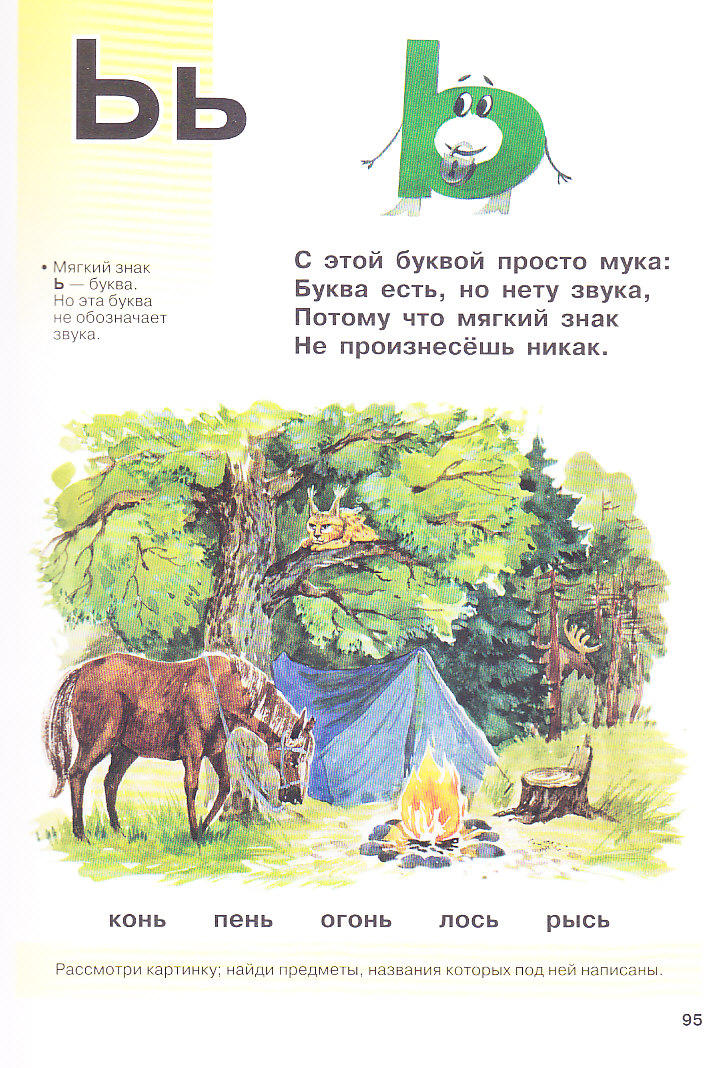          Ь раскрашен в черный цвет, потому что не является ни гласной, ни согласной буквой. А как вы думаете, почему у ь нет ни одного  кружка? (Значит, ь не обозначает звуков).Правильно. Посмотрите на картинку рядом с Ь. Послушайте стихотворение к ней.С этой буквой просто мука:Буква есть, но нету звука,Потому что мягкий знакНе произнесешь никак.Возьмите простые карандаши. Обведите в стихотворении все мягкие знаки.Дети выполняют задание.Молодцы! Теперь рассмотрите картинку в нижней части страницы. Прочитайте слова под картинкой и найдите предметы, названия ко-рых вы прочитали.Дети читают слова и показывают предметы на картинке.(…)А сейчас прочитайте слова на следующей странице. (…)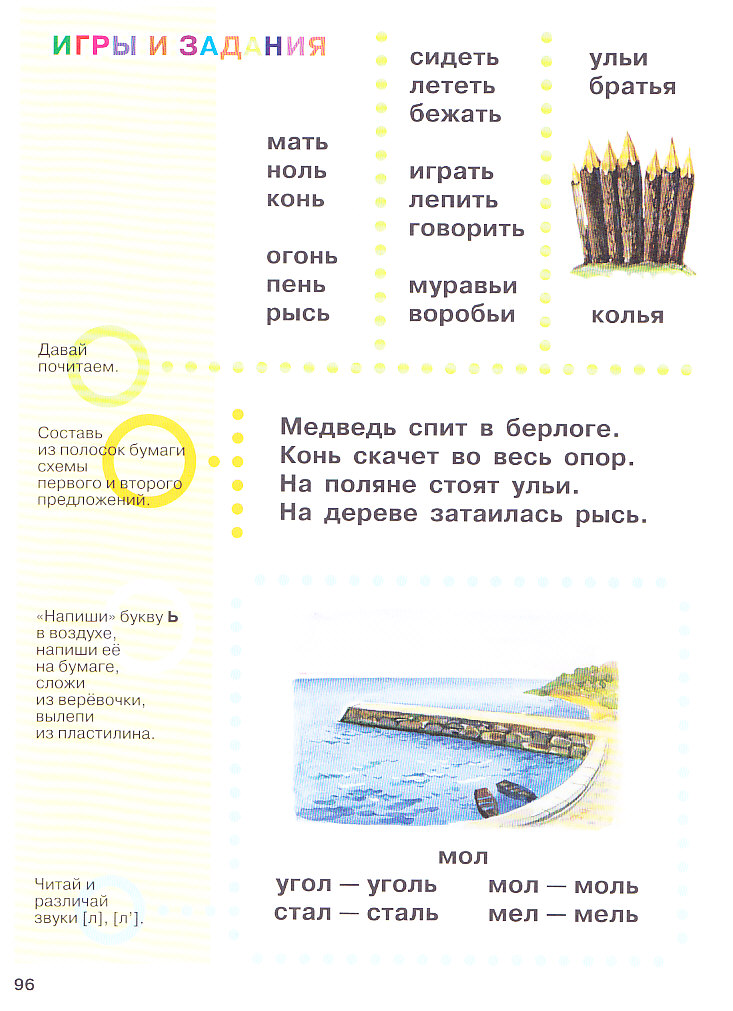 Прочитайте слова под картинкой. (…)И наконец, прочитайте предложение все вместе, хором.3. Упражнение «Кто скорее?». Выкладывание буквы Ь из палочки и веревочки. Давайте проведем соревнование: кто скорее сложит букву Ь из палочки и веревочка? Обратите внимание, что полукруг из шнурочка расположен справа от палочки внизу.Дети берут палочки и шнурочки. Вы готовы? Раз, два, три. Начали.Дети выполняют задание.Здорово. Вы одновременно закончили выполнение задания! Значит, все стали победителями. 4. Печатание буквы Ь  в воздухе и в тетради.Посмотрите в тетрадь. Что вы видите в верхней части страницы? (…)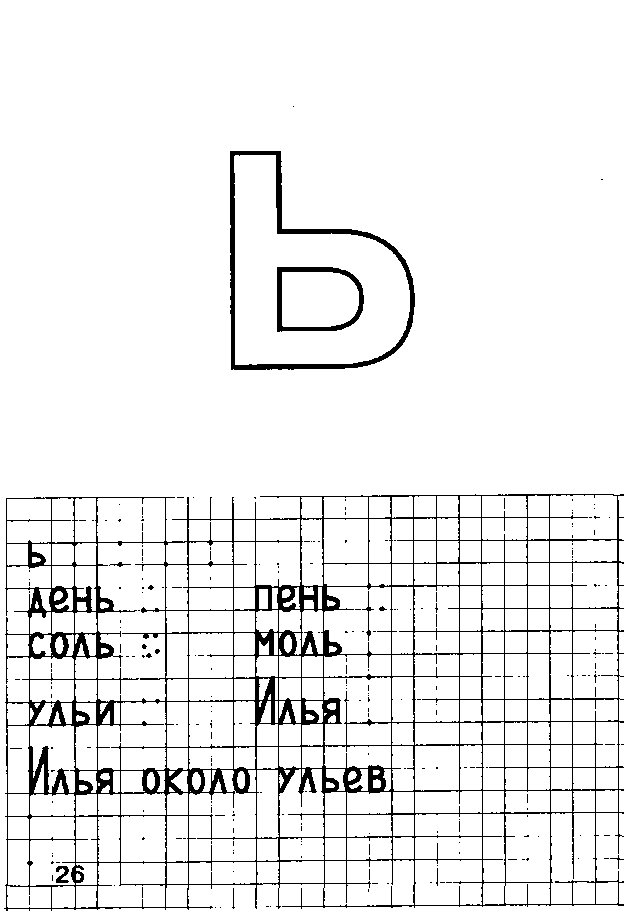 Раскрасьте его черным карандашом. Обратите внимание на то, что рядом с ь нет картинки, потому что в русском языке нет слов, ко-рые начинаются с мягкого знака. Дети выполняют задание.Давайте напишем 4 мягких знака. Посмотрите, как я пишу мягкий знак на доске. Сначала я пишу одну вверху вниз палочку, потом  справа внизу от нее полукруг. «Напишите» так же мягкий знак в воздухе.Дети «пишут» букву ь в воздухе. Раз мягкий знак никогда не стоит в начале слова, заглавной буквы ь не бывает. Теперь можете написать буквы в тетради. Дети выполняют задание.5. Пальчиковая гимнастика «На шоссе»Посмотрите-ка, ребята!                    Ритмично хлопают в ладоши.У зайчат два самоката.                     На каждое название животного загибают по одному В джипе едут три медведя.                пальчику сначала на правой, потом на левой руке.Мчится ежик на мопеде.Вы поверите едва ли – Катит волк на самосвале,А лисица в лимузинеИ цветы везет в корзине.В синем вертолете – белка,Волк – в летающей тарелке.У бобра велосипед,А у льва кабриолет.Только серый бегемотПо шоссе пешком идет.               Маршируют на месте.6. Упражнение «Буква потерялась»На доске карточки со словами.Прочитайте слова на карточках. Подумайте, какой буквы не хватает в словах. Выберите по одному слову и вставьте недостающую букву.Дети выполняют задание.7. Упражнение «Составь предложение»А теперь каждый из вас попробует составить предложение со своим словом. (…)8. Упражнение «Подбери схему»На доске готовые схемы предложений.Посмотрите на схемы предложений. Подумайте, ко-рая схема подходит к вашему предложению. Объясните свой выбор. (…)9. Упражнение «В чем загадка?»На доске картинка с изображением рыси и контейнер с фишками для звукового анализа и буквами.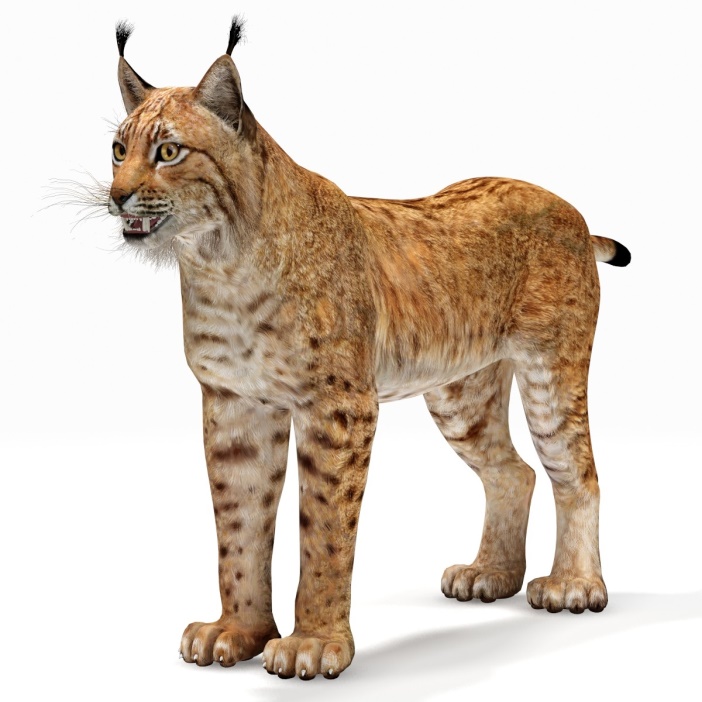 Кто это? (Рысь)Составьте все вместе схему этого слова. Дети выполняют задание.Верно. А теперь составьте слово из букв. Дети выполняют задание.Сколько в слове букв? (4)А звуков? (3)Почему? (…)Отлично!Спасибо за внимание! Здоровья, удачи!С уважением, Анна Владимировна.ДВЕР …ЗВЕР …ФОНАР …БУКВАР …